ПРОЕКТ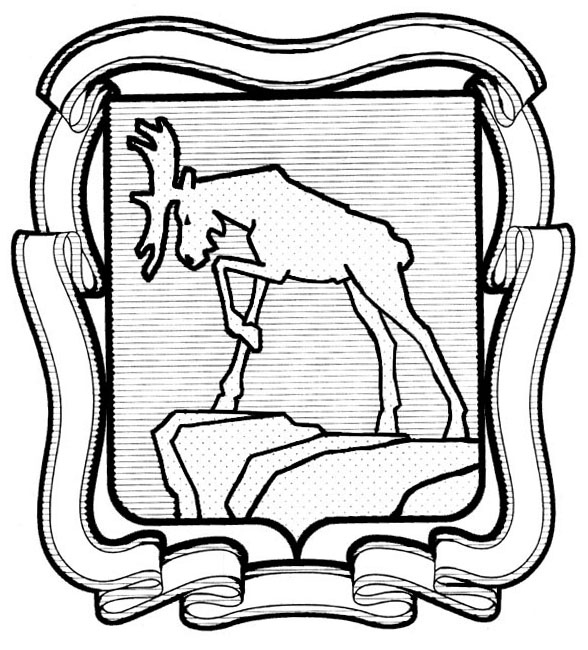 СОБРАНИЕ ДЕПУТАТОВ МИАССКОГО ГОРОДСКОГО ОКРУГА                                                         ЧЕЛЯБИНСКАЯ ОБЛАСТЬ     ________________________ СЕССИЯ СОБРАНИЯ  ДЕПУТАТОВ МИАССКОГО ГОРОДСКОГО ОКРУГА ПЯТОГО СОЗЫВАРЕШЕНИЕ №от ______________ 2019 г.Рассмотрев предложение Главы Миасского городского округа Г.М. Тонких                             об утверждении Положения о порядке осуществления муниципального контроля за обеспечением сохранности автомобильных дорог местного значения в границах Миасского городского округа, в целях обеспечения доступности транспортных услуг для населения, в соответствии с в соответствии с Федеральным законом от 8 ноября 2007 года № 257-ФЗ «Об автомобильных дорогах и о дорожной деятельности в Российской Федерации и о внесении изменений в отдельные законодательные акты Российской Федерации», Федеральным законом от 26 декабря 2008 года № 294-ФЗ «О защите прав юридических лиц и индивидуальных предпринимателей при осуществлении государственного контроля (надзора) и муниципального контроля», руководствуясь Федеральным законом от 06 октября 2003 г. № 131-Ф3 «Об общих принципах организации местного самоуправления в Российской Федерации» и Уставом Миасского городского округа, Собрание депутатов Миасского юродского округаРЕШАЕТ:Утвердить Положение о порядке осуществления муниципального контроля за обеспечением сохранности автомобильных дорог местного значения в границах Миасского городского округа согласно приложению.2. Настоящее Решение опубликовать в установленном порядке.3. Контроль исполнения настоящего Решения возложить на постоянную комиссию по вопросам законности, правопорядка и местного самоуправления.Председатель Собрания депутатовМиасского городского округа                                                                                   Е.А. СтеповикГлаваМиасского городского округа                                                                                        Г.М. ТонкихПРИЛОЖЕНИЕк Решению Собрания депутатов Миасского городского округа от ________________ № _____Положение о порядке осуществления муниципального контроля за обеспечением сохранности автомобильных дорог местного значения в границах Миасского городского округа1.  ОБЩИЕ ПОЛОЖЕНИЯ1. Настоящее Положение разработано в соответствии с Гражданским кодексом Российской Федерации, Жилищным кодексом Российской Федерации, Бюджетным кодексом Российской Федерации, Федеральным законом от 26 декабря 2008 года № 294-ФЗ «О защите прав юридических лиц и индивидуальных предпринимателей при осуществлении государственного контроля (надзора) и муниципального контроля», Федеральным законом от 6 октября 2003 года № 131-ФЗ «Об общих принципах организации местного самоуправления в Российской Федерации», Федеральным законом от 8 ноября 2007 года № 257-ФЗ «Об автомобильных дорогах и о дорожной деятельности в Российской Федерации и о внесении изменений в отдельные законодательные акты Российской Федерации» и регулирует отношения в области организации и осуществления муниципального контроля за обеспечением сохранности автомобильных дорог местного значения в границах Миасского городского округа (далее - муниципальный дорожный контроль).2. Порядок устанавливает цель и задачи, формы осуществления, организацию учета муниципального контроля за обеспечением сохранности автомобильных дорог местного значения, проведение мониторинга эффективности муниципального контроля за обеспечением сохранности автомобильных дорог местного значения, а также определяет обязанности и ответственность должностных лиц Администрации Миасского городского округа, осуществляющих муниципальный дорожный контроль.3. Объектом муниципального контроля за сохранностью автомобильных дорог местного значения являются автомобильные дороги в границах муниципального образования «Миасский городской округ» (за исключением автомобильных дорог федерального, регионального или межмуниципального значения), в том числе здания, сооружения и иные объекты дорожного сервиса, расположенные на придорожных полосах автомобильных дорог местного значения, рекламные конструкции, расположенные в границах полосы отвода и придорожных полосах автомобильных дорог местного значения.4. Муниципальный контроль на территории Миасского городского округа осуществляется Администрацией Миасского городского округа (далее - орган муниципального дорожного контроля).5. Муниципальный дорожный контроль осуществляется с соблюдением процедур, установленных Федеральным законом от 26 декабря 2008 года № 294-ФЗ «О защите прав юридических лиц и индивидуальных предпринимателей при осуществлении государственного контроля (надзора) и муниципального контроля» и административным регламентом оказания муниципальной функции, утвержденным постановлением администрации Миасского городского округа.6. Финансирование деятельности по осуществлению муниципального дорожного контроля за обеспечением сохранности автомобильных дорог местного значения и его материально-техническое обеспечение осуществляется за счет средств местного бюджета.2. ЦЕЛЬ И ЗАДАЧИ МУНИЦИПАЛЬНОГО КОНТРОЛЯ ЗА ОБЕСПЕЧЕНИЕМ СОХРАННОСТИ АВТОМОБИЛЬНЫХ ДОРОГ МЕСТНОГО ЗНАЧЕНИЯ7. Целью муниципального контроля за обеспечением сохранности автомобильных дорог местного значения является обеспечение соблюдения законодательства об автомобильных дорогах и о дорожной деятельности.8. Основными задачами муниципального контроля за обеспечением сохранности автомобильных дорог местного значения являются:1) проверка соблюдения требований технических условий по размещению объектов, предназначенных для осуществления дорожной деятельности, объектов дорожного сервиса, рекламных конструкций и других объектов в границах полосы отвода автомобильных дорог местного значения;2) проверка соблюдения пользователями автомобильных дорог, лицами, осуществляющими деятельность в границах полосы отвода и придорожных полос автомобильных дорог местного значения, правил использования полос отвода и придорожных полос, а также требований при использовании автомобильных дорог местного значения в части недопущения повреждения автомобильных дорог и их элементов;3) проверка соблюдения весовых и габаритных параметров транспортных средств при движении по автомобильным дорогам местного значения, включая периоды временного ограничения движения транспортных средств.3.  ПОЛНОМОЧИЯ АДМИНИСТРАЦИИ МИАССКОГО ГОРОДСКОГО ОКРУГА9. Полномочия Администрации Миасского городского округа при осуществлении муниципального дорожного контроля:1) организация и осуществление муниципального дорожного контроля в границах Миасского городского округа в отношении автомобильных дорог, находящихся в собственности Миасского городского округа;2) разработка и принятие административного регламента осуществления муниципального дорожного контроля;3) организация и проведение мониторинга эффективности муниципального дорожного контроля;4) осуществление иных предусмотренных федеральными законами, законами и иными нормативными правовыми актами Челябинской области полномочий.4. ФОРМЫ ОСУЩЕСТВЛЕНИЯ МУНИЦИПАЛЬНОГО КОНТРОЛЯЗА ОБЕСПЕЧЕНИЕМ СОХРАННОСТИАВТОМОБИЛЬНЫХ ДОРОГ МЕСТНОГО ЗНАЧЕНИЯ10. Муниципальный дорожного контроль осуществляется в форме плановых и внеплановых проверок.11. Проверка - совокупность проводимых Администрацией Миасского городского округа в отношении юридического лица, индивидуального предпринимателя, граждан мероприятий по контролю для оценки соответствия осуществляемых ими деятельности или действий (бездействия), производимых и реализуемых ими товаров (выполняемых работ, предоставляемых услуг), а также обязательным требованиям и требованиям, установленным муниципальными правовыми актами Миасского городского округа.12. Плановые и внеплановые проверки проводятся в форме документарной и (или) выездной проверки в порядке, по основаниям и в сроки, установленные Федеральным законом от 26 декабря 2008 года № 294-ФЗ «О защите прав юридических лиц и индивидуальных предпринимателей при осуществлении государственного контроля (надзора) и муниципального контроля».13. Плановые проверки проводятся не чаще чем один раз в три года.5. ОРГАНИЗАЦИЯ И ПРОВЕДЕНИЕ ПЛАНОВОЙ ПРОВЕРКИ14. Предметом плановой проверки является соблюдение юридическим лицом, индивидуальным предпринимателем в процессе осуществления деятельности обязательных требований и требований, установленных муниципальными правовыми актами Миасского городского округа.15. Плановые проверки проводятся на основании разрабатываемого Администрацией Миасского городского округа ежегодного плана, согласованного с прокуратурой.16. Плановые проверки проводятся в порядке, по основаниям и в сроки, установленные Федеральным законом от 26 декабря 2008 года №294-ФЗ «О защите прав юридических лиц и индивидуальных предпринимателей при осуществлении государственного контроля (надзора) и муниципального контроля».17. Проверка проводится на основании распоряжения Администрации Миасского городского. Проверка может проводиться только муниципальным должностным лицом или муниципальными должностными лицами, которые указаны в распоряжении Администрации Миасского городского округа.6. ОРГАНИЗАЦИЯ И ПРОВЕДЕНИЕ ВНЕПЛАНОВОЙ ПРОВЕРКИ18. Предметом внеплановой проверки является соблюдение юридическим лицом, индивидуальным предпринимателем в процессе осуществления деятельности обязательных требований и требований, установленных муниципальными правовыми актами Миасского городского округа, выполнение предписаний должностных лиц органа муниципального контроля.19. Внеплановые проверки проводятся в порядке, по основаниям и в сроки, установленные Федеральным законом от 26 декабря 2008 года № 294-ФЗ «О защите прав юридических лиц и индивидуальных предпринимателей при осуществлении государственного контроля (надзора) и муниципального контроля».7. ОРГАНИЗАЦИЯ МУНИЦИПАЛЬНОГО КОНТРОЛЯ ЗА ОБЕСПЕЧЕНИЕМ СОХРАННОСТИ АВТОМОБИЛЬНЫХ ДОРОГ МЕСТНОГО ЗНАЧЕНИЯ20. Администрация Миасского городского округа определяет уполномоченный орган (структурное подразделение, уполномоченное на осуществление муниципального контроля) и назначает ответственных должностных лиц, осуществляющих муниципальный дорожный контроль.21. Все проверки уполномоченного органа в сфере муниципального контроля за обеспечением сохранности автомобильных дорог местного значения фиксируются в журнале учета проверок.22. В журнале учета проверок должностными лицами уполномоченного органа осуществляется запись о проведенной проверке, содержащая следующие сведения:а) основание проведения проверки;б) дату проведения проверки;в) объект проверки (адресные ориентиры проверяемого участка, его площадь);г) наименование проверяемого юридического лица либо фамилию, имя, отчество индивидуального предпринимателя, гражданина;д) дату и номер акта проверки;е) должность, фамилию и инициалы лица, проводившего проверку;ж) меры, принятые по устранению нарушений (дату и номер предписания об устранении правонарушений с указанием срока его исполнения, сведения о направлении материалов по подведомственности и т.п.);з) отметку об устранении нарушений законодательства об автомобильных дорогах и дорожной деятельности.23. Должностные лица уполномоченного органа, осуществляющие муниципальный дорожный контроль, составляют отчетность о своей деятельности, обеспечивают достоверность составляемых отчетов, которые предоставляют в установленные сроки в предусмотренные законодательством органы.24. К проведению мероприятий по муниципальному дорожному контролю могут быть привлечены эксперты, экспертные организации в соответствии с требованиями действующего законодательства.25. Должностные лица, осуществляющие муниципальный дорожный контроль за обеспечением сохранности автомобильных дорог местного значения, в случае ненадлежащего исполнения функций, служебных обязанностей, совершения противоправных действий (бездействия) при проведении проверки несут ответственность в соответствии с законодательством Российской Федерации.26. Действия (бездействие) должностных лиц органа муниципального контроля за обеспечением сохранности автомобильных дорог местного значения могут быть обжалованы в администрации Миасского городского округа и (или) в судебном порядке в соответствии с законодательством Российской Федерации.